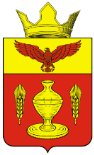 ВОЛГОГРАДСКАЯ ОБЛАСТЬПАЛЛАСОВСКИЙ МУНИЦИПАЛЬНЫЙ РАЙОН
 АДМИНИСТРАЦИЯ ГОНЧАРОВСКОГО  СЕЛЬСКОГО ПОСЕЛЕНИЯП О С Т А Н О В Л Е Н И Е«10» марта 2022 года	               п. Золотари	                                             №45«О внесении изменений и дополнений в Постановление №42 от «14»июля 2021 года«Об утверждении Административного регламентапредоставления муниципальной услуги«Рассмотрение заявления о согласовании планируемого размещения инженерных коммуникаций при проектировании прокладки, переноса или переустройства инженерных коммуникаций в границах полос отвода автомобильных дорог общего пользования местного значения, заявления о выдаче согласия на прокладку, перенос или переустройство инженерных коммуникаций, их эксплуатацию в границах придорожных полос автомобильных дорог общего пользования местного значения»С целью приведения законодательства Гончаровского сельского поселения в соответствие с действующим законодательством, руководствуясь статьей 7 Федерального закона от 06 октября 2003 года № 131-ФЗ «Об общих принципах организации местного самоуправления в Российской Федерации», администрация Гончаровского сельского поселенияПОСТАНОВЛЯЕТ:1.Внести изменения и дополнения в постановление администрации Гончаровского сельского поселения №42 от «14» июля 2021 года «Об утверждении Административного регламента предоставления муниципальной услуги «Рассмотрение заявления о согласовании планируемого размещения инженерных коммуникаций при проектировании прокладки, переноса или переустройства инженерных коммуникаций в границах полос отвода автомобильных дорог общего пользования местного значения, заявления о выдаче согласия на прокладку, перенос или переустройство инженерных коммуникаций, их эксплуатацию в границах придорожных полос автомобильных дорог общего пользования местного значения» (далее-постановление).1.1. Абзац 4 пункта 1.3.2. Регламента изложить в следующей редакции:«в сети Интернет на официальном сайте администрации Гончаровского сельского поселения (http://www.adm-gonchar.ru/ на Едином портале государственных и муниципальных услуг (функций), являющемся федеральной государственной информационной системой, обеспечивающей предоставление государственных и муниципальных услуг в электронной форме (далее – Единый портал государственных и муниципальных услуг) (www.gosuslugi.ru), (далее – информационная система).».1.2. Абзац 13 пункта 2.5. Регламента «Постановление Администрации Волгоградской области от 09.11.2015 № 664-п "О государственной информационной системе "Портал государственных и муниципальных услуг (функций) Волгоградской области" (Официальный интернет-портал правовой информации http://www.pravo.gov.ru, 13.11.2015, "Волгоградская правда", № 175, 17.11.2015);» исключить.1.3. В абзаце 1 пункта 2.6.3. Регламента слова «и (или) Регионального портала государственных и муниципальных услуг» исключить.1.4. В пункте 3.1.1. Регламента слова «и (или) Регионального портала государственных и муниципальных услуг» исключить.1.5. В абзаце 1 пункта 3.3.7. Регламента слова «или Регионального портала государственных и муниципальных услуг» исключить.1.6. В абзацах 2,3,4 пункта 5.2. Регламента слова «либо Регионального портала государственных и муниципальных услуг» исключить.2.Контроль за исполнением настоящего постановления оставляю за собой.3.Настоящее постановление вступает в силу со дня его официального опубликования (обнародования). Глава Гончаровского сельского поселения                                                                 С.Г. НургазиевРег. №45/2022г.